附件2非药品类易制毒化学品生产许可证非药品类易制毒化学品经营许可证非药品类易制毒化学品生产备案证明非药品类易制毒化学品经营备案证明式样与印制要求一、非药品类易制毒化学品生产许可证式样（一）正本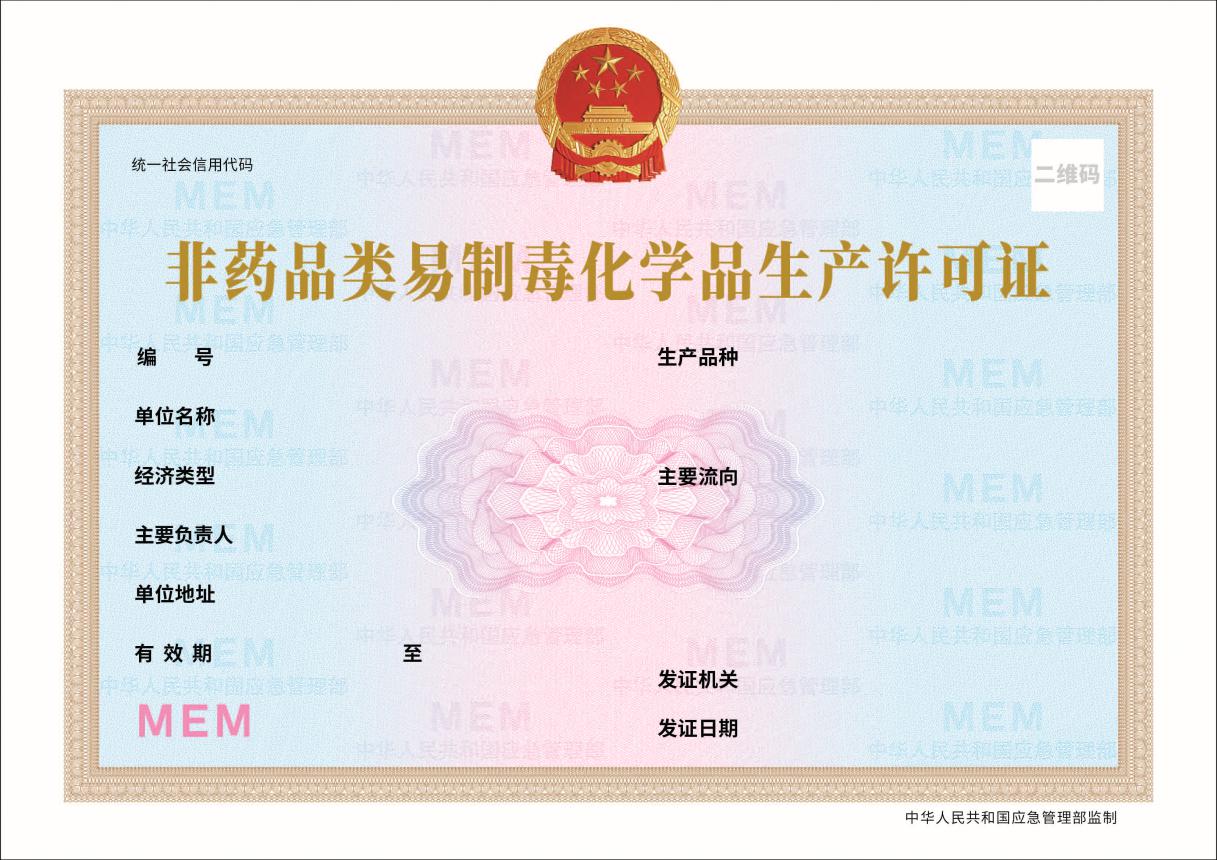 （二）副本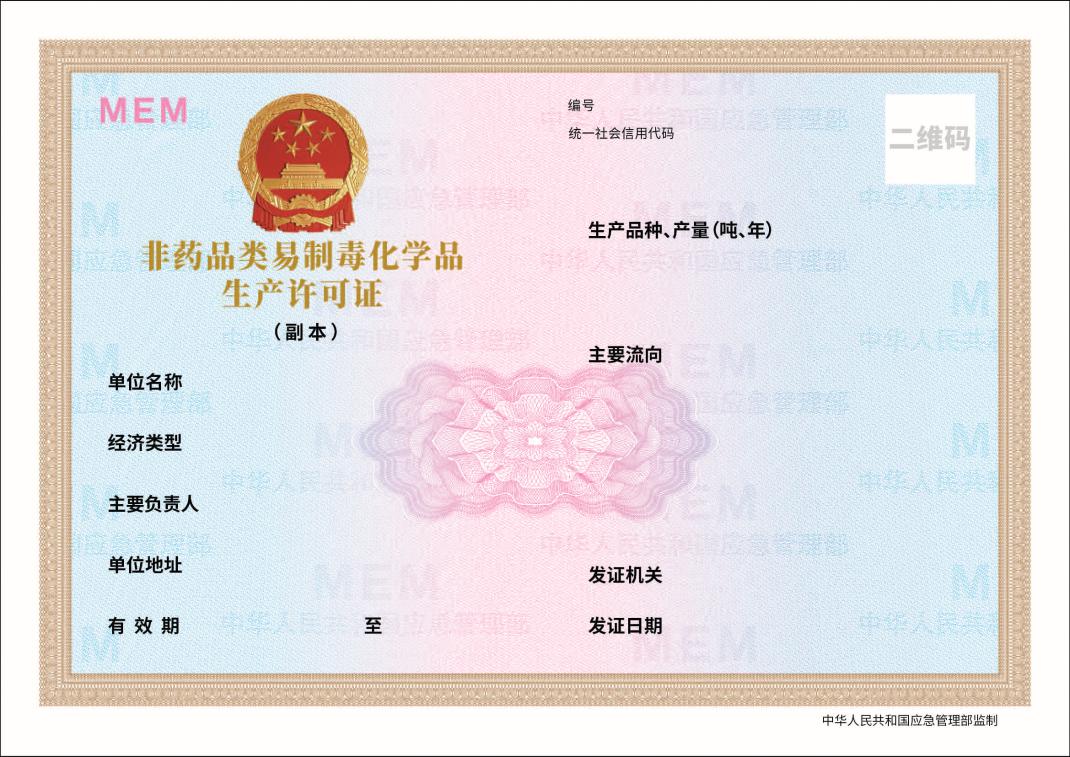 二、非药品类易制毒化学品经营许可证式样（一）正本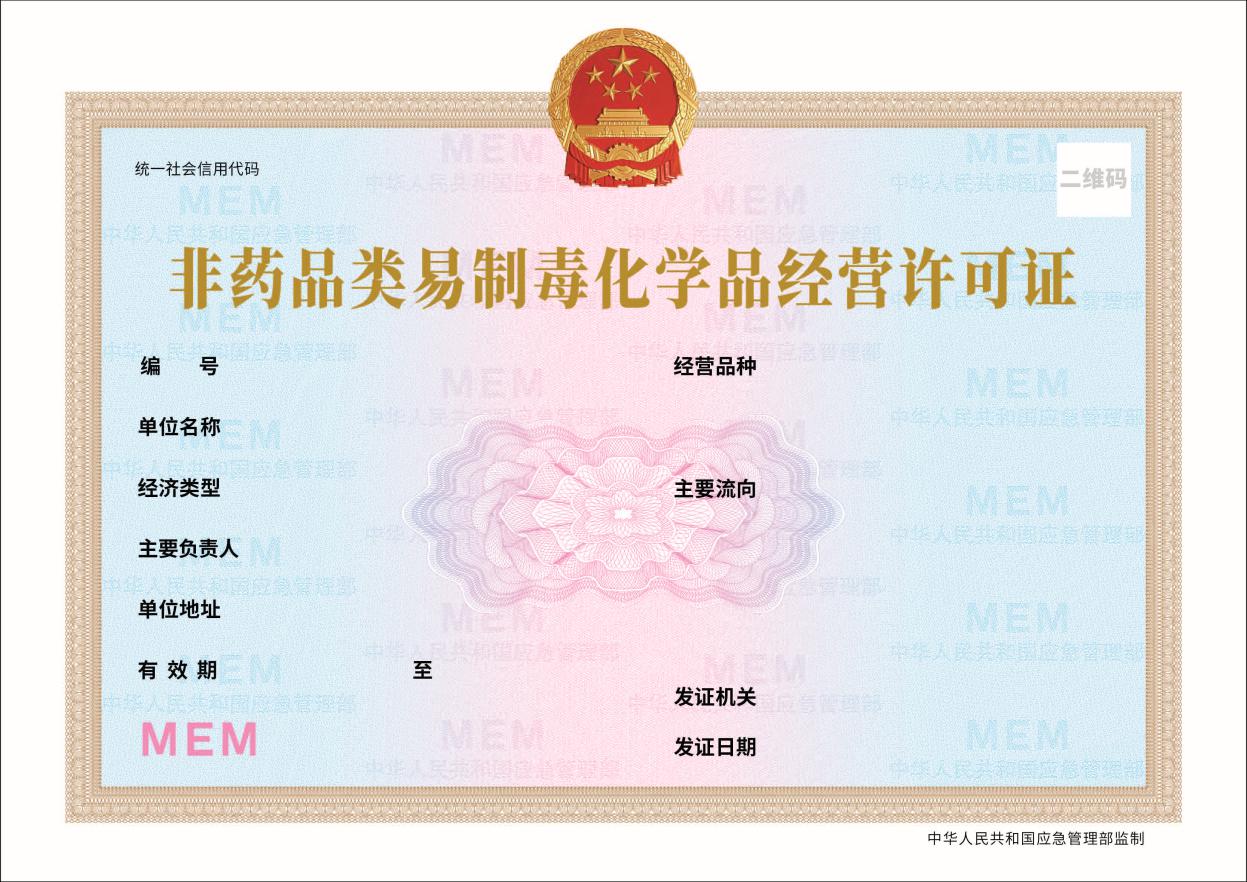 （二）副本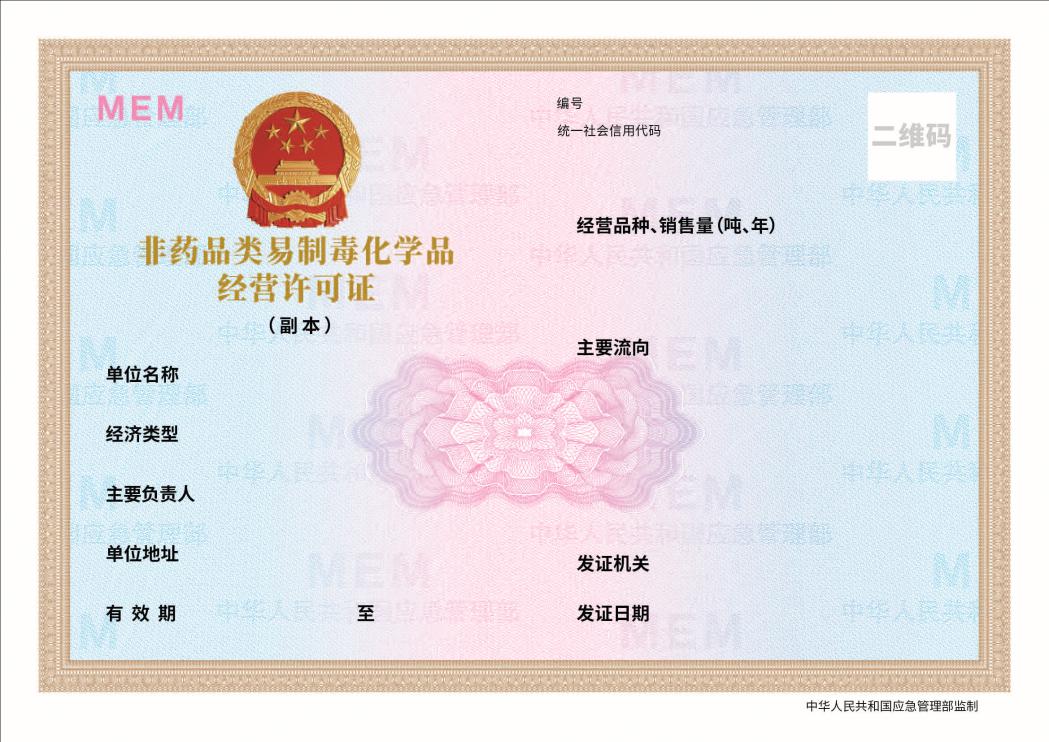 三、非药品类易制毒化学品生产备案证明式样（一）正本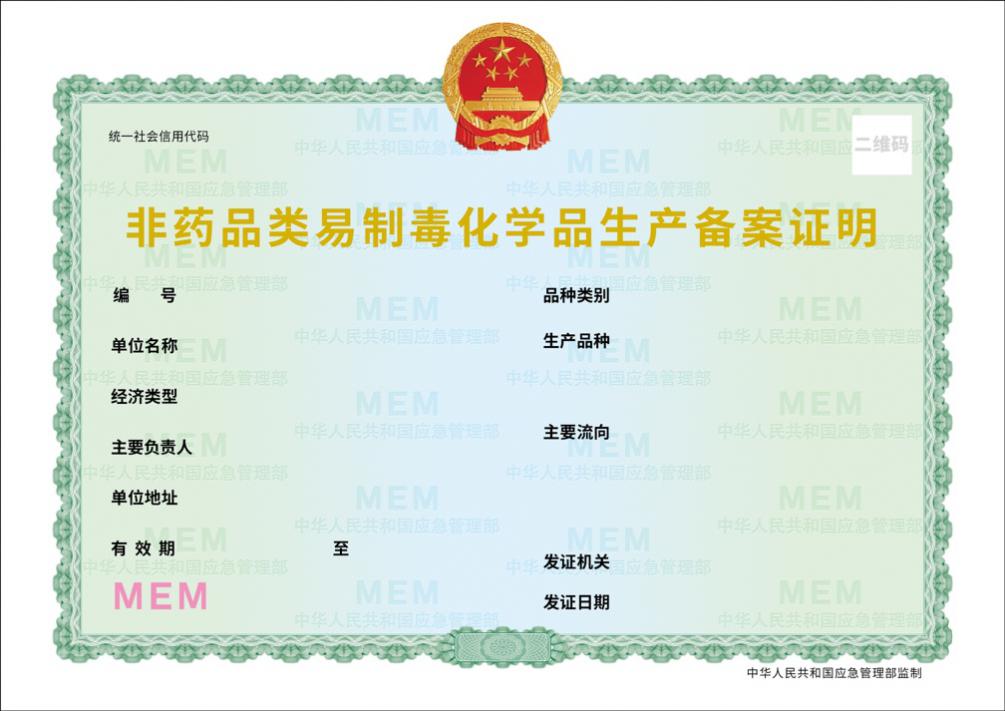 （二）副本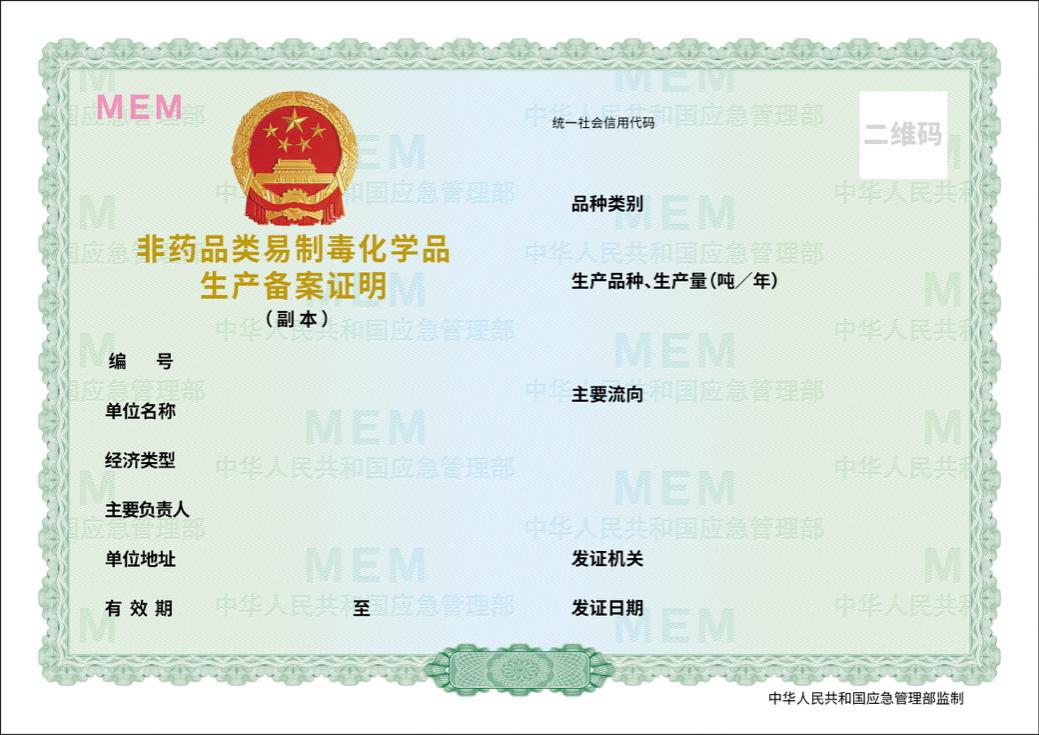 四、非药品类易制毒化学品经营备案证明式样（一）正本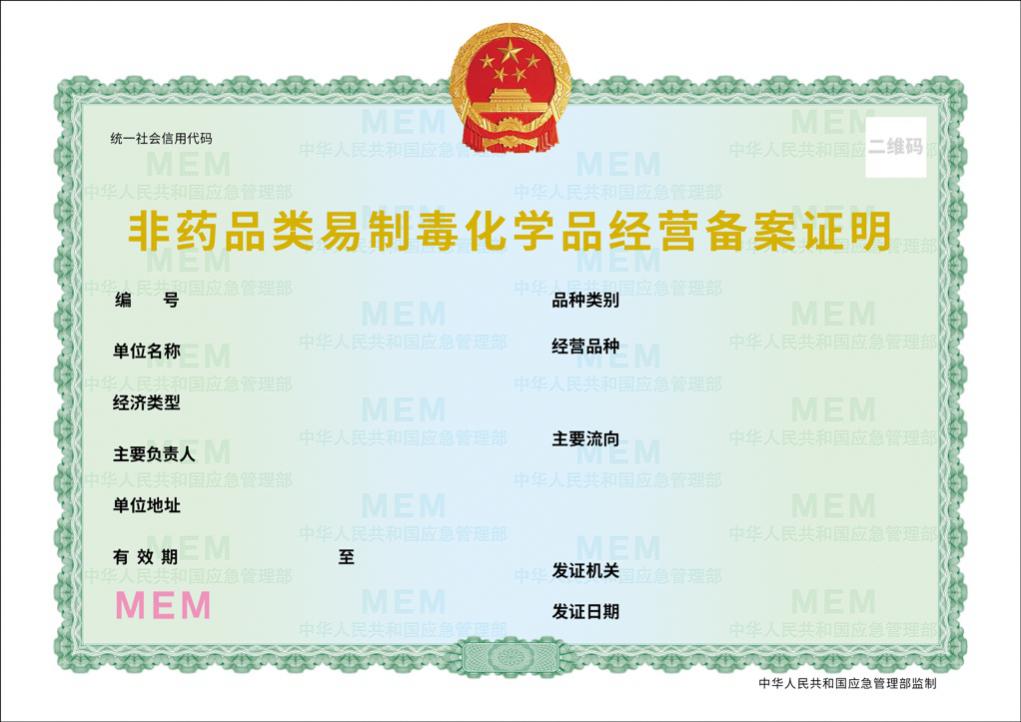 （二）副本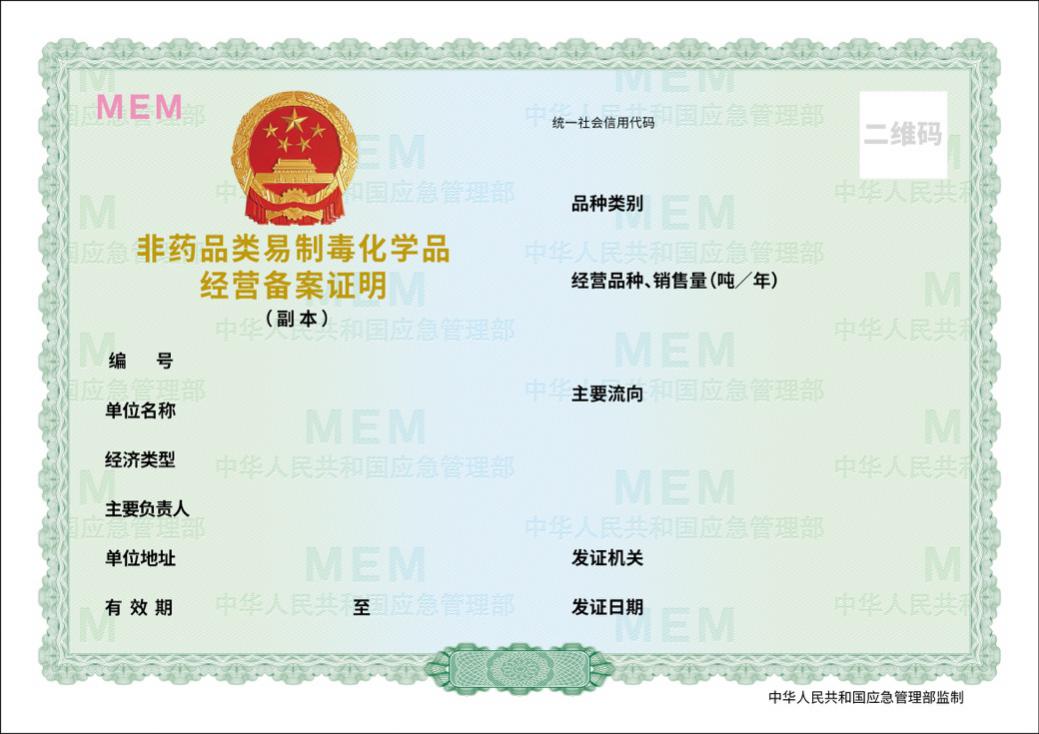 五、副本封皮式样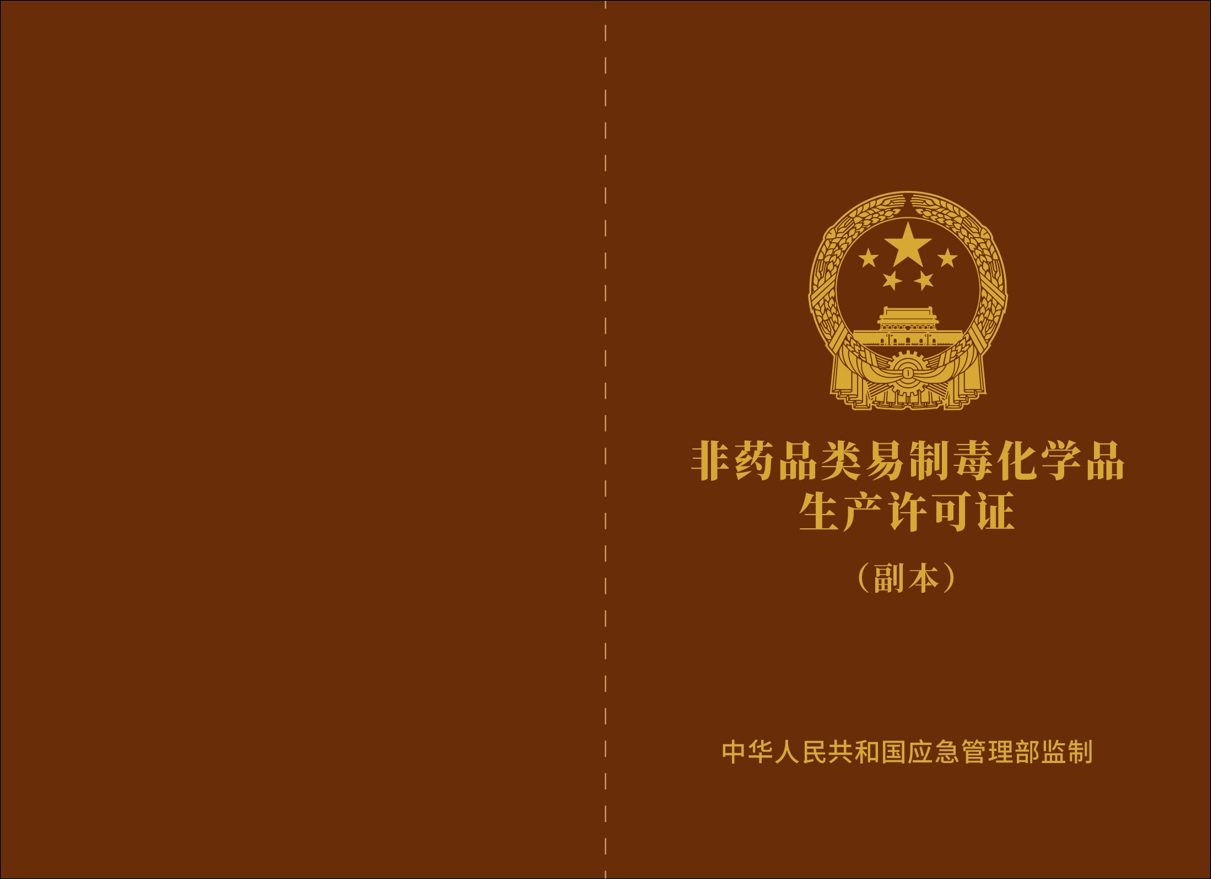 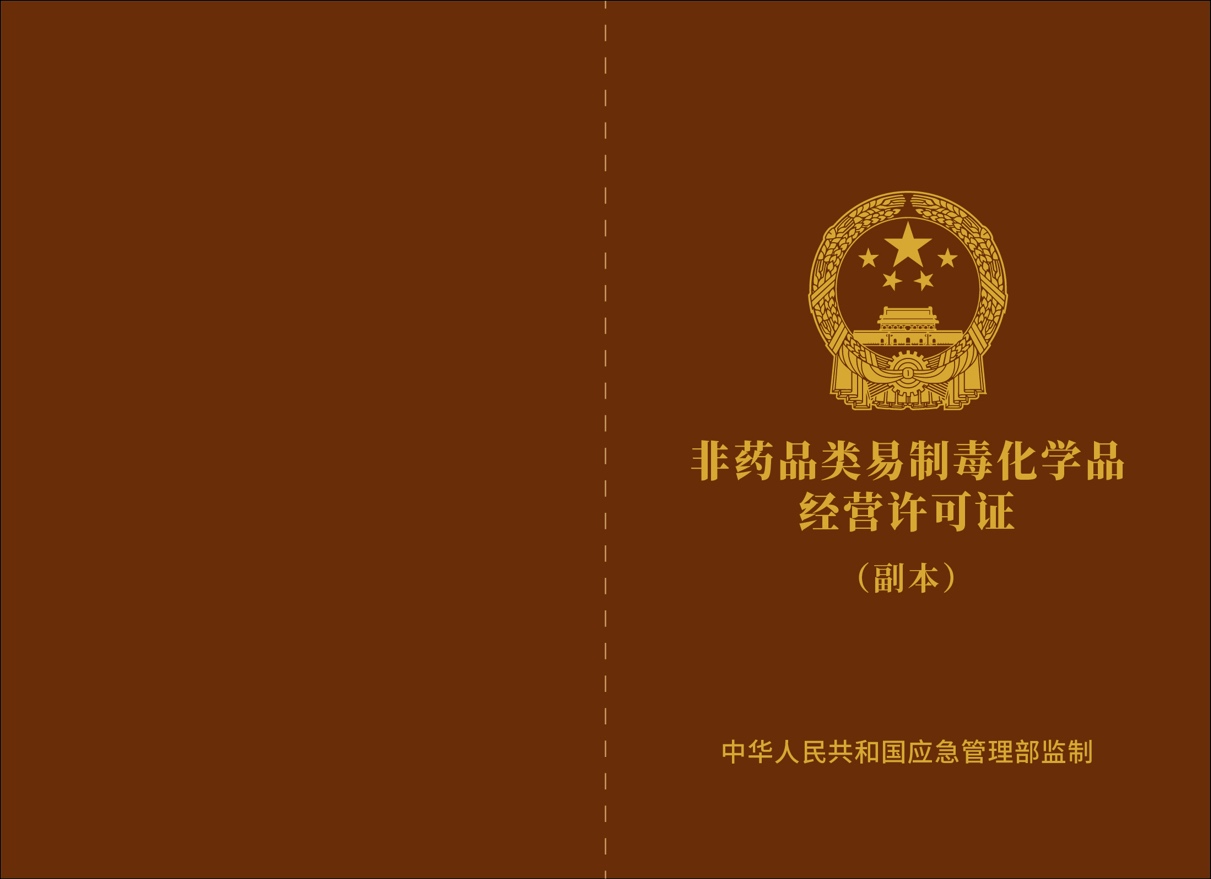 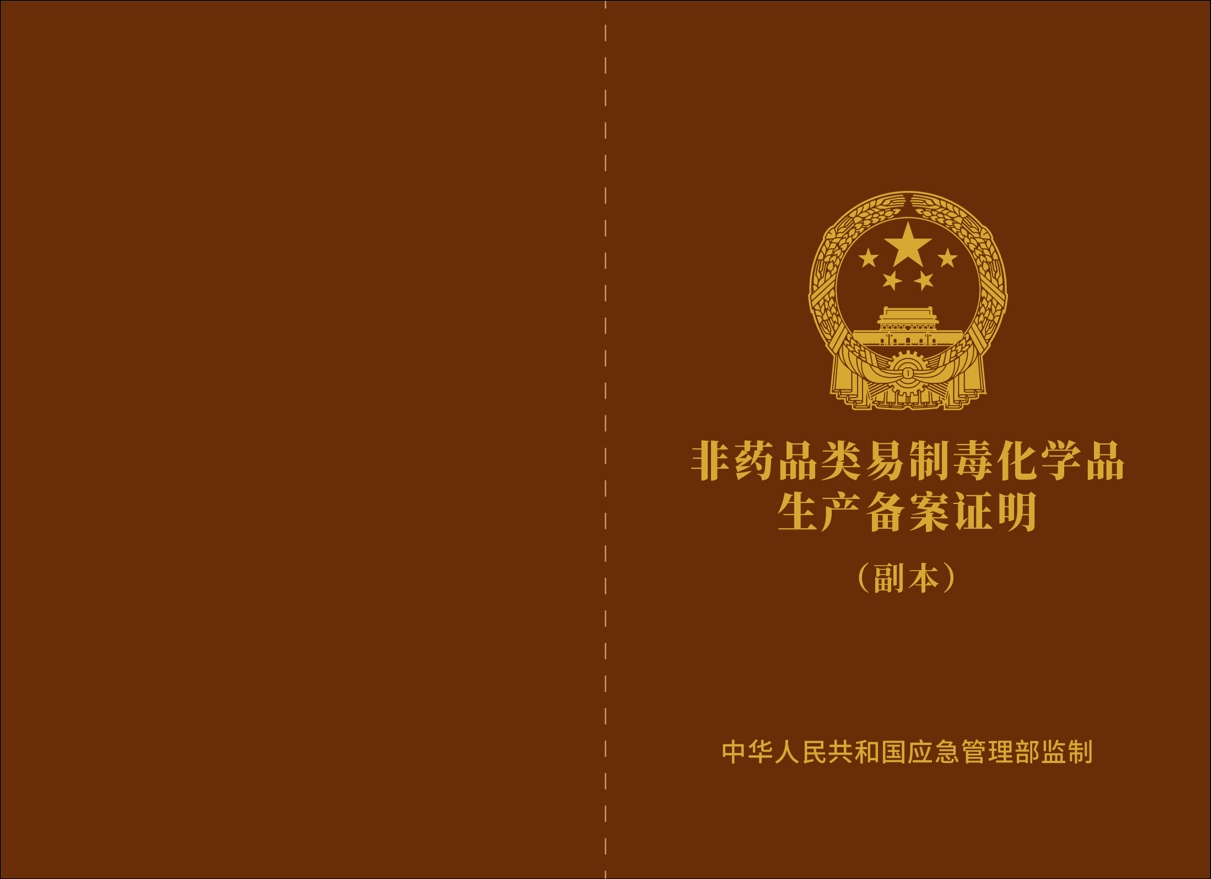 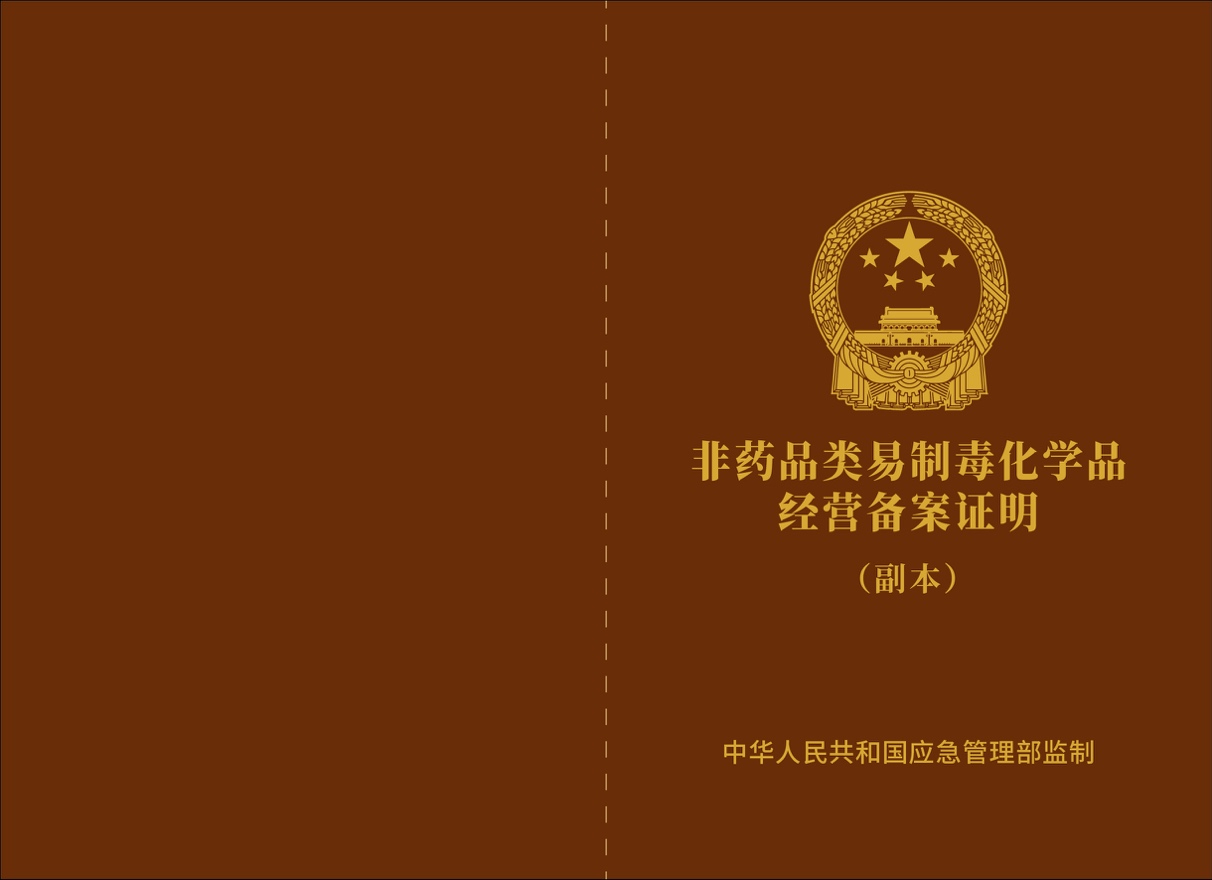 六、印制要求非药品类易制毒化学品生产许可证、非药品类易制毒化学品经营许可证、非药品类易制毒化学品生产备案证明、非药品类易制毒化学品经营备案证明均设有正本和副本，副本可配套封皮。正本、副本和副本封皮有关要求如下：（一）许可证规格正本尺寸为：297mm（高）×420mm（宽）。副本尺寸为：210mm（高）×297mm（宽）。副本封皮尺寸为：225mm（高）×310mm（宽）。（二）许可证内容1.正本、副本。（1）国徽图案。（2）防伪边框，使用多重扭锁线技术制作。（3）“中华人民共和国应急管理部”及英文字母“MEM”构成的浮雕版画底纹。（4）正本、副本边框右下方“中华人民共和国应急管理部监制”字样。（5）正本左下角、副本左上角“MEM”字样。（6）副本在“非药品类易制毒化学品生产许可证”、“非药品类易制毒化学品经营许可证”、“非药品类易制毒化学品生产备案证明”或“非药品类易制毒化学品经营备案证明”字样下方印有“（副本）”字样。2.封皮。国徽图案，“非药品类易制毒化学品生产许可证（副本）”或“非药品类易制毒化学品经营许可证（副本）”或“非药品类易制毒化学品生产备案证明（副本）”或“非药品类易制毒化学品经营备案证明（副本）”、“中华人民共和国应急管理部监制”字样。（三）印刷要求1.正本、副本中“非药品类易制毒化学品生产许可证”或“非药品类易制毒化学品经营许可证”或“非药品类易制毒化学品生产备案证明”或“非药品类易制毒化学品经营备案证明”字样为金色，金为大赤金（淡色而有光泽之金），使用电化铝烫金印制。2. 正本、副本国徽中麦稻、五星、天安门、齿轮为金色，金为大赤金，用电化铝烫金印制并作凹凸效果，国徽图案中圆环内之底子及垂绶为红色为红色，红为正红（同于国旗），用电化铝烫金印制并作凹凸效果。3.正本、副本中“MEM”字母使用日光变色油墨印制，边框及“中华人民共和国应急管理部监制”字样（字体为思源黑体），使用专色油墨印制。4.正本、副本纸张质量应符合《防伪材料通用技术条件第 1 部分：防伪纸》（GB/T 22467.1-2008），采用157g/m2专用 “FYPLYZDHXP”字样水印纸印刷，水印图案为满版拼音字母，是“非药品类易制毒化学品”的拼音缩写。正本、副本按规定裁切，尺寸允差≤0.5mm。5.副本封皮使用0.7mm的优质仿皮人造革（附带水刺布），颜色为棕色，内层使用 0.18mm棕色和透明塑料膜，中间夹层采用2.5mm高密度纸板和0.1mm白色泡沫板。国徽、“非药品类易制毒化学品生产许可证（副本）”或“非药品类易制毒化学品经营许可证（副本）”或“非药品类易制毒化学品生产备案证明（副本）”或“非药品类易制毒化学品经营备案证明（副本）”和“中华人民共和国应急管理部监制”字样用电化铝凹烫印制。